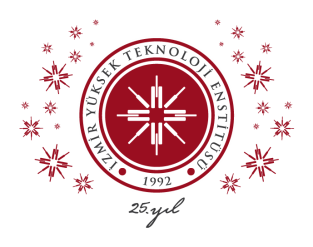 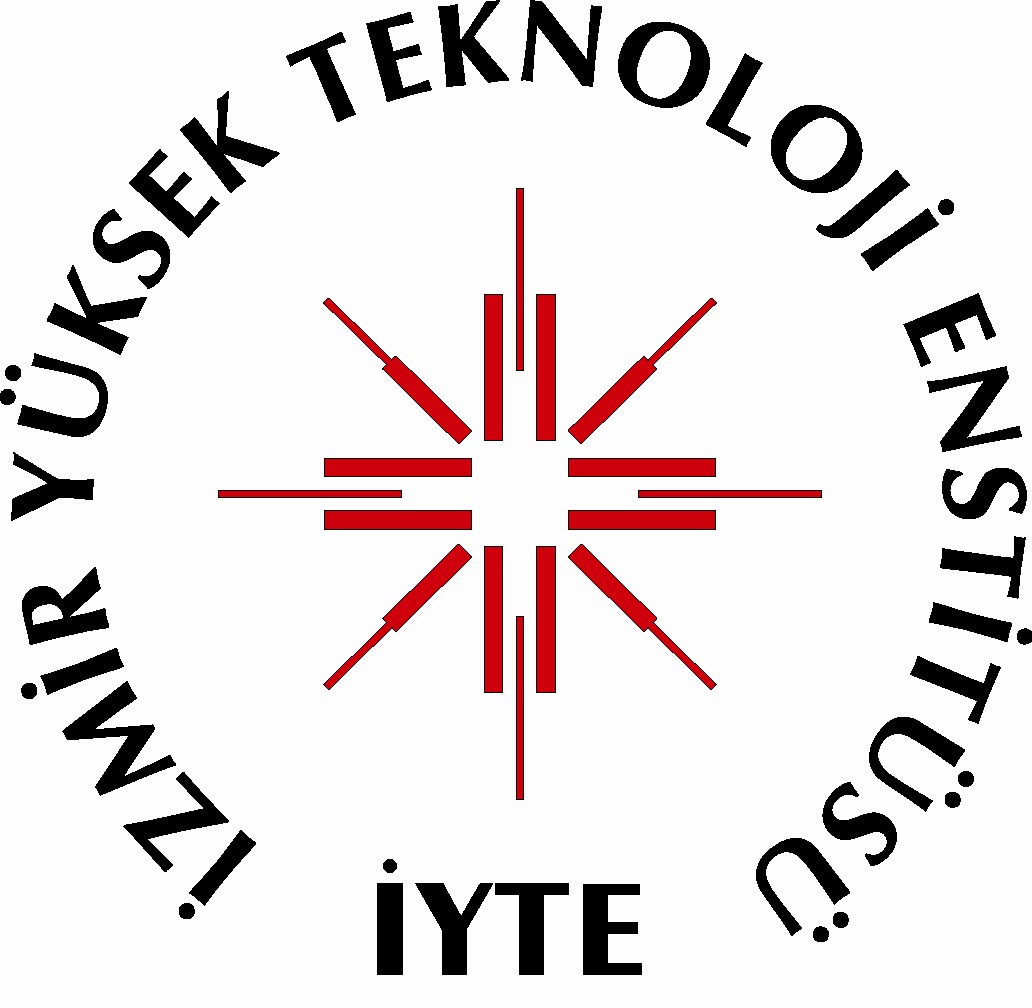 STAJ ÜCRETLERİNE İŞSİZLİK FONU KATKISI BİLGİ FORMUAşağıdaki bilgilerin doldurulması ve Bölüm Kanalıyla Strateji Geliştirme Daire Başkanlığına ulaştırılması gerekmektedir.NOT: Kamu kurum ve kuruluşları bu kapsam dışındadır. Kamu kurum ve kuruluşlarında staj yapan öğrenciler için bu formun doldurulmasına gerek yoktur.Öğrenci işletmeden ücret almıyorsa bu formun doldurulmasına gerek yoktur.ÖĞRENCİYE AİT BİLGİLERÖĞRENCİYE AİT BİLGİLERÖĞRENCİYE AİT BİLGİLERÖĞRENCİYE AİT BİLGİLERÖĞRENCİYE AİT BİLGİLERADI SOYADI: : : : T.C. KİMLİK NO: : : : DOĞUM TARİHİ: … / … / …..: … / … / …..: … / … / …..: … / … / …..ÖĞRENCİ NO: : : : BÖLÜM / PROGRAM: Elektrik-Elektronik Müh. / Elektronik ve Haberleşme Müh.: Elektrik-Elektronik Müh. / Elektronik ve Haberleşme Müh.: Elektrik-Elektronik Müh. / Elektronik ve Haberleşme Müh.: Elektrik-Elektronik Müh. / Elektronik ve Haberleşme Müh.STAJ BAŞLAMA/BİTİŞ TARİHİ: … / … /2018   -   … / … /2018: … / … /2018   -   … / … /2018: … / … /2018   -   … / … /2018: … / … /2018   -   … / … /2018SİGORTA BAŞLANGIÇ TARİHİ: … / … /2018: … / … /2018: … / … /2018: … / … /2018STAJ YAPTIĞI GÜN SAYISI: …: …: …: …DEVAM ETMEDİĞİ GÜNLER::::İŞLETMEYE AİT BİLGİLERİŞLETMEYE AİT BİLGİLERİŞLETMEYE AİT BİLGİLERİŞLETMEYE AİT BİLGİLERİŞLETMEYE AİT BİLGİLERİŞLETMENİN / FİRMANIN ADIİŞLETMENİN / FİRMANIN ADIÇALIŞAN PERSONEL SAYISIÇALIŞAN PERSONEL SAYISITELEFONTELEFONFAKSFAKSADRESADRESBANKA İBAN NO(TR99 1234 1234 1234 1234 1234 12 gibi aralarda boşluk bırakarak yazınız.)BANKA İBAN NO(TR99 1234 1234 1234 1234 1234 12 gibi aralarda boşluk bırakarak yazınız.)TRTRTRÖĞRENCİ İŞLETMEDEN ÜCRET ALIYOR MU?ÖĞRENCİ İŞLETMEDEN ÜCRET ALIYOR MU? EVET EVET HAYIRStajyer Öğrenci Adı Soyadı İmzaStajyer Öğrenci Adı Soyadı İmzaStajyer Öğrenci Adı Soyadı İmzaFirma Kaşe İmza Tarih… / … / 2018Firma Kaşe İmza Tarih… / … / 2018